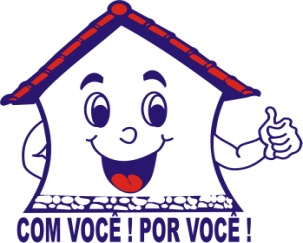                                 INDICAÇÃO N:__1618___/2015.                                         Indico a Mesa, nos termos regimentais que seja enviado ofício ao Sr. Prefeito Municipal, solicitando que seja realizado em caráter de urgência o serviço de instalação de cobertura de ponto de ônibus, na  Rua Ubá, altura do número 139, localizada no Bairro Vila Virginia,  neste município.  .Plenário Maurício Alves Braz, em 01 de Dezembro de 2015. CELSO REISVereador.PSDB                                       